МУНИЦИПАЛЬНОЕ КАЗЕННОЕ ДОШКОЛЬНОЕ ОБРАЗОВАТЕЛЬНОЕ УЧРЕЖДЕНИЕ ГОРОДА НОВОСИБИРСКА «ДЕТСКИЙ САД № 2»ПАСПОРТ ДИДАКТИЧЕСКОГО ПОСОБИЯАВТО – ЧЕХОЛ «ПОЖАРНАЯ МАШИНА»Подготовили:ВоспитателиДонцова Оксана АнатольевнаТрегубова Ксения ВладимировнаНовосибирск, 2023 г.Коррекционно – развивающее дидактическое пособие для детей с ОВЗ(нарушения речи) среднего и старшего дошкольного возраста.АктуальностьРечь является важнейшей психической функцией человека. Чем богаче и правильнее речь ребенка, тем легче он высказывает свои мысли, тем легче познает действительность, полноценнее строит взаимоотношения с детьми и взрослыми.Практика работы образовательных учреждений показывает, что у большинства детей с речевой потологией отмечается недоразвитие или несформированность связной речи, скудный словарный запас, слабо развита мелкая моторика.Поиск наиболее эффективных путей преодоления данного нарушения продолжается, поэтому возникла идея разработать пособия из фетра с детьми старшего дошкольного возраста по коррекции нарушений речи такие как: «Времена года», «Паравозик», «Мирилка – солнышко», «Гусеница», «Наряди елку», авто – чехол «Пожарная машина».Представляю вашему вниманию дидактическое пособие: авто – чехол «Пожарная машина».Цель: Коррекция речевых нарушений у детей с нарушением речи через игру.Задачи: Способствовать активизации речевой деятельности;Развивать связную речь;Воспитывать потребность в соблюдении правил дорожного движения.Описание применения пособияЭто пособие предназначено для детей среднего и старшего дошкольного возраста, для групповых занятий и индивидуальной игры детей. Пособие представляет трехсторонняя машина - чехол на стулья (6-8шт), сшита из подкладочной ткани и фетра. На чехле нашиты фары, лестница, колеса, пожарный шланг и номер пожарной части. Методическая разработка может быть использована как для совместнойдеятельности взрослого с детьми, так и для самостоятельных игр дошкольников на этапе закрепления и уточнения, полученных ранее представлений о правилах дорожного движения, способствует развитию речи.Методы работы с пособиями могут самостоятельно варьироваться педагогом: беседа, игра, групповые дискуссии, театрализация могут быть использованы частично или адаптированы в зависимости от возраста и уровня развития детей. 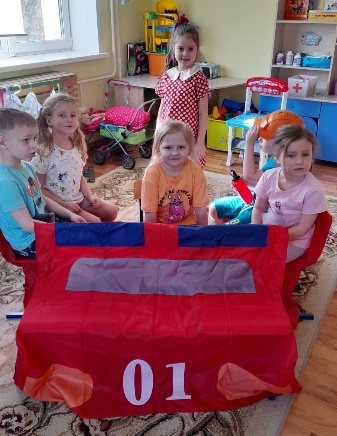 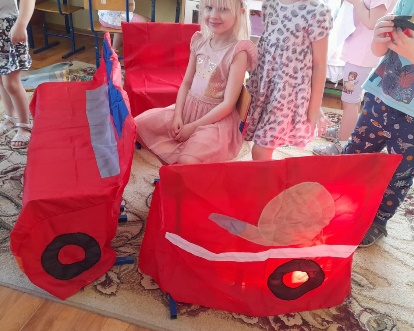 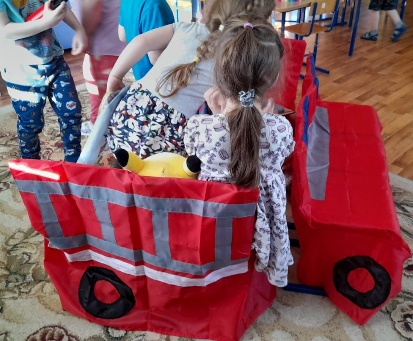 